Name of Journal: World Journal of Gastrointestinal SurgeryManuscript NO: 74420Manuscript Type: OPINION REVIEWComparison between recent sphincter-sparing procedures for complex anal fistulas-ligation of intersphincteric tract vs transanal opening of intersphincteric spaceGarg P. Comparing LIFT and TROPISPankaj GargPankaj Garg, Department of Colorectal Surgery, Garg Fistula Research Institute, Panchkula 134113, IndiaPankaj Garg, Department of Colorectal Surgery, Indus International Hospital, Mohali 140507, IndiaAuthor contributions: Garg P conceived and designed the study, collected and analyzed the data, revised the data, granted final approval and submitted the manuscript (guarantor of the review).Corresponding author: Pankaj Garg, MS, CEO, Chief Colorectal Surgeon, Department of Colorectal Surgery, Garg Fistula Research Institute, 1043, Sector 15, Panchkula 134113, India. drgargpankaj@gmail.comReceived: December 29, 2021Revised: January 29, 2022Accepted: April 27, 2022 Published online: May 27, 2022 AbstractComplex anal fistulas are difficult to treat. The main reasons for this are a higher recurrence rate and the risk of disrupting the continence mechanism because of sphincter involvement. Due to this, several sphincter-sparing procedures have been developed in the last two decades. Though moderately successful in simple fistulas (50%-75% healing rate), the healing rates in complex fistulas for most of these procedures has been dismal. Only two procedures, ligation of intersphincteric fistula tract and transanal opening of intersphincteric space have been shown to have good success rates in complex fistulas (60%-95%). Both of these procedures preserve continence while achieving high success rates. In this opinion review, I shall outline the history, compare the pros and cons, indications and contraindications and future application of both these procedures for the management of complex anal fistulas.Key Words: Anal fistula; Fistulotomy; Incontinence; Ligation of intersphincteric fistula tract; Transanal opening of intersphincteric space; Recurrence©The Author(s) 2022. Published by Baishideng Publishing Group Inc. All rights reserved. Citation: Garg P. Comparison between recent sphincter-sparing procedures for complex anal fistulas-ligation of intersphincteric tract vs transanal opening of intersphincteric space. World J Gastrointest Surg 2022; 14(5): 374-382 URL: https://www.wjgnet.com/1948-9366/full/v14/i5/374.htm  DOI: https://dx.doi.org/10.4240/wjgs.v14.i5.374Core Tip: Ligation of intersphincteric fistula tract (LIFT) and transanal opening of intersphincteric space (TROPIS) are two of the more recent innovative procedures introduced in the last decade. Both of these procedures have been shown to be quite effective in complex anal fistulas. As both procedures are primarily sphincter-sparing, they do not lead to deterioration in continence. The advantages and disadvantages, indications and contraindications of LIFT and TROPIS have been discussed in this opinion viewpoint as well as the role both these procedures are likely to play in the future. INTRODUCTIONThe management of complex anal fistulas is challenging[1]. This is because complex fistulas involve a significant part of the sphincter complex [internal anal sphincter (IAS), external anal sphincter (EAS) or both] and if adequate care is not taken, then the sphincters may be damaged leading to permanent incontinence[1,2]. Fistulotomy is the most common procedure performed for anal fistulas but fistulotomy is contraindicated in complex fistulas as the risk of sphincter injury is high[2]. Therefore, several new sphincter-sparing procedures have been developed over the last two decades like video-assisted anal fistula treatment (VAAFT)[3-7], anal fistula plug (AFP)[8,9], over the scope clip (OTSC)[10-12], fistula laser treatment (FiLac)[2], stem cells[13,14], fixcision[15], fibrin glue[16-18], ligation of intersphincteric fistula tract (LIFT)[19-25], Bio-LIFT[26] and transanal opening of intersphincteric space (TROPIS)[27-31].The main feature of all of these newer procedures is that they are largely sphincter-preserving especially for the EAS. Though most of these procedures demonstrated a moderate success rate in simple fistulas (40%-75%), their success rate in complex fistulas was either not satisfactory or not studied. Only two of these procedures, LIFT[19,21,22,24,25] and TROPIS demonstrated encouraging results (60%-95%) in highly complex fistulas[27-30,32]. Though these two procedures (LIFT and TROPIS) are not very old, we now have enough evidence (published studies), including a few studies with long-term results on the basis of which preliminary comparison can be done between these two procedures.DEFINITIONS-PROCEDURE STEPSLIFTA curvilinear incision is made in the intersphincteric groove on the perianal skin in the quadrant where the internal opening of the fistula is located. The plane between the two sphincters (IAS and EAS) is dissected and the fistula tract traversing through the intersphincteric space is identified and a loop is passed around it. The tract in the intersphincteric space is divided. The proximal end of the intersphincteric fistula tract (towards the IAS) is suture ligated with an absorbable suture. The distal end of the intersphincteric fistula tract (towards the EAS) is suture ligated or excised along with the tract in the ischioanal fossa. The dissected out intersphincteric plane may be left open to drain or loosely sutured. TROPISIn this procedure, through the transanal route, an artery forceps is inserted into the fistula tract which is present in the intersphincteric plane through the internal opening. The mucosa and the internal sphincter over the artery forceps are incised and its edges are trimmed with electrocautery. Thus, the intersphincteric space is opened into the anal canal. This wound is left open to heal by secondary intention. The fistula tract lateral (external) to the EAS can be managed by any method convenient to the surgeon (excision or curettage with insertion of a drainage tube or laser ablation). HISTORYUntil 1958, anal fistulas were classified only as per their relationship to the anorectal ring without any importance being attached to the intersphincteric space. Eisenhammer highlighted the importance of the intersphincteric space in pathogenesis and management of anal fistula for the first time in 1958[33]. After that, it was understood that intersphincteric abscesses could be drained into the anorectum through the transanal route thereby saving the EAS from iatrogenic injury. However, for several decades (till 2017), this concept of transanal drainage of intersphincteric sepsis was limited to high intersphincteric abscesses only[29].In 1993, Matos et al[34], for the first time, dissected into the intersphincteric space through the intersphincteric groove. They excised the fistula tract in the intersphincteric space and then the defect in the IAS was oversewn with 2-0 polyglactin suture[34]. In a small cohort of 13 patients, they reported a success rate of 53.8% (7/13)[34]. However, the main credit of developing and popularizing this technique goes to Rojanasakul et al[25,35]. Instead of excising the fistula tract in the intersphincteric space, he ligated this tract[25,35]. This made the closure more secure, the procedure simpler and the success rate higher[35]. In the last decade, LIFT has made significant inroads into the armamentarium of fistula surgeons all across the globe. Success rates ranging from 42%[8] to more than 90%[23,24] have been reported (76% in recent reviews[22,36]), implying that proper execution of the procedure is one of the key determinants to achieving a high success rate[22].In 2017, a new dimension was added to the importance of the intersphincteric space by Garg et al[29]. It was postulated that the fistula tract in the intersphincteric space, whenever present in any fistula, is sepsis between two sphincter muscles and is thus similar to an abscess in a closed space[2]. As any abscess is best treated by deroofing and healing by secondary intention, therefore, this intersphincteric ‘abscess’ (fistula tract in the intersphincteric space) should be treated by deroofing it into the anorectum through the transanal route. This is done by the TROPIS procedure. TROPIS is quite different from just drainage of high intersphincteric abscesses into the rectum. First, whereas the latter was only for pure high intersphincteric abscesses (which accounts for less than 10% of anorectal suppuration[37]), the TROPIS procedure is applicable in all fistulas including transsphincteric, suprasphincteric and supralevator fistulas as all fistulas have at least some intersphincteric component. Second, the intent in drainage of high intersphincteric abscesses was resolution of acute sepsis and the fistula was managed later in many cases. On the other hand, in TROPIS, the intent is curative in all fistula cases including even those presenting with acute abscess[29,37]. This happens because the fistula tract in the intersphincteric space is thoroughly cauterized and opened into the anal canal, the infected crypt glands are destroyed and the resulting wound is allowed to heal by secondary intention[37]. Though this takes 6-10 wk to heal completely but the chances of recurrences are reduced substantially[37]. It is known that in presence of infection, healing by secondary intention is better and more assured than healing by primary intention[29,37]. Therefore, TROPIS is the first procedure in complex fistulas in which the internal opening is allowed to heal by secondary intention. In simple fistulas, fistulotomy also follows the same principle and therefore results in high healing rates[37].Thus, both these procedures, LIFT and TROPIS, are different because rather than primarily focusing on closure of the internal opening (as was done by other newer procedures), these two procedures lay equal, rather more, emphasis on the fistula tract in the intersphincteric space. This could be the reason for the much higher success rate of these procedures. Malakorn et al[24] published their long-term experience with LIFT in 251 anal fistula patients and reported a primary healing rate of 87.65% at a median follow-up of 71 mo. Garg et al[37] published their long-term experience with TROPIS in 408 patients suffering from high complex fistulas and reported healing rates of 86% at a median follow-up of 30 mo. Both these procedures have also been shown to be effective in managing fistulas associated with acute abscess definitively in the first surgery (rather than draining the abscess first and then operating to treat fistula later)[23,29,37].PROS AND CONSThe main advantage of LIFT is that both sphincters, IAS and EAS, are completely preserved and therefore, the risk of incontinence is negligible[23,24]. Another main advantage is that the resultant wound is allowed to heal by primary intention due to which recovery is much faster (Table 1).The disadvantages of LIFT are that it is technically demanding and it takes time and patience to master this procedure. Another disadvantage is that the tackling of infected crypt glands is less thorough in LIFT as compared to TROPIS. The healing in LIFT is by primary intention and as discussed above and in presence of infection, healing by secondary intention gives better long-term healing rates. Due to these reasons, the success rate of LIFT is perhaps less as compared to TROPIS. Recent meta-analysis has highlighted the healing rate of LIFT in 26 studies (1378 patients) to be 76.5%[22] while in the single largest study on LIFT, Malakorn et al[24] published healing rates of 87.65%. However, in both these, the sample consisted of simple as well as complex fistulas. There are only a few studies in which LIFT has been studied in exclusive high complex anal fistulas. A randomized controlled trial by Jayne et al[38] in 2020 reported a dismal success rate of 42% with LIFT in an exclusive cohort of complex fistulas.On the other hand, the advantages of TROPIS are that it is technically simpler than LIFT. While performing the LIFT procedure, it is not uncommon to enter the submucosal space while dissecting the intersphincteric space. In this scenario, continuation of the LIFT procedure becomes difficult. Occurrence of this digression does not make any difference to the TROPIS procedure as both the submucosal and intersphincteric spaces have to be laid open into the anal canal. Therefore, TROPIS is easy to learn and reproduce. In the LIFT procedure, a useful trick to avoid entering the submucosal space is to dissect the fistula in the intersphincteric space along the medial edge of the external sphincter.In TROPIS procedure, the infected crypt glands are thoroughly destroyed as the fistula tract in the intersphincteric space is laid open and the resultant opened intersphincteric space is completely cauterized with electrocautery. The complete removal of infected crypt glands also happens in the LIFT procedure but the difference is that healing in LIFT occurs by primary intention whereas in TROPIS, the healing of the wound occurs by secondary intention. In the presence of infection, the healing by secondary intention is preferred and this could be the reason for high healing rates (80%-93%) by TROPIS in complex fistulas[27-29,37]. In the single largest study of TROPIS, 408 patients suffering from high complex fistulas (all fistulas involving > 1/3 of EAS), the reported healing rate was 86% at a median follow-up of 30 mo[37]. The data of 408 patients in this study[37] included 325 patients reported in an earlier study[29]. The study had several strong points. Apart from a large cohort with a fairly long follow-up, pre-operative MRI was done in all the patients and all 408 patients were documented to be high (involving > 1/3 of EAS) on clinical as well as on MRI assessment[37]. Additionally, the clinical fistula healing in the postoperative period was also documented on postoperative MRI assessment in the majority of cases[37]. So, from the evidence available so far, the healing rate of TROPIS seems better than LIFT in high complex fistulas. But, an important point to consider is that LIFT has been performed, studied and published from far more centers across the globe than the TROPIS procedure. Therefore, TROPIS would be considered highly successful in high complex fistulas only when its high success rate is replicated in many more centers in different regions of the world. For translation into practical guidelines, comparative prospective studies of LIFT and TROPIS in complex fistulas still need to be done. The main disadvantage of TROPIS is that the intra-anal wound heals by secondary intention and the time taken for complete wound healing is relatively longer. Another disadvantage of TROPIS is that IAS is partially incised while laying open the fistula tract in the intersphincteric space. Though it is known that EAS is more important for continence mechanism than IAS[34], yet division of IAS can also lead to continence disturbances especially urgency and flatus incontinence[39]. But, studies of TROPIS in a large cohort of exclusive complex fistulas highlighted no significant deterioration in continence on long-term follow-up[29,37]. The reason for this could be that the patients were advised to do pelvic floor exercises (Kegel exercises) meticulously in the postoperative period[29,37]. These exercises perhaps compensated for the decrease in resting anal pressure (as IAS is primarily responsible for maintaining resting anal pressure)[34].In a recent study (not published, under submission), the efficacy of Kegel exercises (KE) in improving incontinence was evaluated in 102 complex anal fistula patients in whom TROPIS procedure was performed. There were 65 recurrent fistulas, 92 had multiple tracts, 42 had associated abscess, 46 had horseshoe fistula and 34 were supralevator fistulas. All were MRI-documented high fistulas (> 1/3 EAS involved). The incontinence was evaluated objectively by Vaizey’s incontinence scores [a score of 0 (minimum score) implies no continence problem while score of 24 (maximum score) implies total incontinence][40]. The scoring was done initially in the immediate postoperative period before commencement of KE (pre-KE group) and then on long-term follow-up at 18 mo after surgery (post-KE group). The incontinence scores in both groups were compared to evaluate the efficacy of KE. Overall continence disturbance occurred in 31% patients (pre-KE group) [urge and gas incontinence accounting for the majority of cases (28.3%)] but after doing regular KE, continence disturbance disappeared completely in 18 % and improved in 13 % (of 31% patients with continence disturbance in pre-KE group). The mean incontinence scores in the pre-KE group were 1.19 ± 1.96 (in 31 patients, solid = 0, liquid = 7, gas = 8, urge = 24) and in the post-KE group were 0.26 ± 0.77 (in 13 patients, solid = 0, liquid = 2, gas = 3, urge = 10) (P = 0.00001, t-test). Division of the IAS led to mainly urge incontinence and all continence disturbance due to partial division of IAS by TROPIS improved significantly with regular Kegel exercises. Thus, the negative effect of partial division of IAS by TROPIS can be countered by regular KE in postoperative period for one year.The IAS is primarily responsible for maintaining resting anal pressures. Division of the IAS leads to a decrease in resting anal pressure. Normally, the anal canal is free of fecal matter and only when the IAS relaxes during the act of defecation, the feces enter the anal canal. The human mind is tuned to associate the presence of fecal matter in the anal canal with impending passage of feces. Therefore, in patients with a divided IAS and decreased resting anal pressure, feces when present in the lower rectum passes unrestricted into the anal canal giving the feeling that ‘feces are about to pass out of the anus’ (urge incontinence). That’s why the urge incontinence was seen in significant numbers of patients after the TROPIS procedure but it improved substantially with Kegel exercises[37].INDICATIONS AND CONTRAINDICATIONSThe LIFT procedure can be performed in all simple as well as most complex fistulas (Figure 1). LIFT would be difficult to perform in fistulas with a greater intersphincteric component like horseshoe fistulas (Figure 2), fistulas in which the intersphincteric component is high up (like suprasphincteric fistulas (Figure 3), supralevator fistulas, high transsphincteric fistulas involving the upper-third of the EAS) as the procedure would be technically difficult to perform in these fistulas and pure intersphincteric fistulas (Table 1)[22]. The results of LIFT are lower in recurrent fistulas as the postoperative fibrosis and scarring obscure the anatomic planes making the surgery more challenging[22]. In horseshoe fistulas, the curved anatomic location of the tract renders complete eradication of fistula pathology more challenging[22].TROPIS can be performed in all complex fistulas including high transsphincteric fistulas. Additionally, TROPIS can also be conveniently performed in fistulas in which LIFT is difficult to perform (fistulas with a high intersphincteric component-supralevator fistulas, suprasphincteric fistulas, high transsphincteric fistulas, fistulas with a greater intersphincteric component-horseshoe fistulas, recurrent fistulas and pure intersphincteric fistulas)[29,37] (Table 1).PRESENT AND FUTURE SCENARIOBoth LIFT and TROPIS have added immense value to the management of complex anal fistulas. Both procedures have shown moderate to high success rates in complex fistulas without negatively impacting continence. This makes these procedures stand out from all other newer procedures developed in last two decades. LIFT is a 14 year old procedure and more evidence is available whereas TROPIS is only 5 years and the evidence is just emerging. In my opinion, both these procedures are conceptually sound and are coupled with good available evidence. It is likely that these two procedures are going to stay and become useful for the treatment of complex anal fistulas. These procedures complement each other and together they could become an important tool in the armamentarium of fistula surgeons. In complex high fistula in which the fistula component in the intersphincteric space is minimal, LIFT would be a better choice than TROPIS (Figure 1). Similarly, in a simple fistula, if the patient is not keen to undergo fistulotomy, then LIFT would be a better choice. In horseshoe fistulas with an extensive intersphincteric component (Figure 2), recurrent fistulas especially fistulas recurring after undergoing LIFT procedure, high transsphincteric (involving upper one-third of EAS) and suprasphincteric fistulas (Figure 3), TROPIS would be a better choice. Comparative studies comparing LIFT and TROPIS, preferably randomized, would provide vital insight into the efficacy of these procedures and the future role each procedure would likely have in the surgical practice of complex fistulas.It would be incorrect to conclude without discussing the third procedure which has been shown to be effective in complex anal fistulas, fistulectomy or fistulotomy with primary sphincter repair (FPR)[11,41-44]. In this procedure, the fistula tract is excised/ cored out (fistulectomy) or laid open (fistulotomy) and then the sphincter complex (IAS and EAS) is repaired primarily (sutured together) with the healing occurring by primary intention[11,41-44]. Long-term studies have shown that a high success rate (85%-95%) can be achieved with FPR in complex fistulas without having any negative effect on continence. However, the main disadvantage of this procedure is that it is technically quite demanding, the prospect of cutting a major part of anal sphincters is frightening to many patients and it is not recommended for fistulas involving the upper one-third of the EAS (especially suprasphincteric fistulas which involve almost 100% of the EAS)[11,41-44].CONCLUSIONTo conclude, both LIFT and TROPIS are new useful continence-preserving procedures to treat complex anal fistulas with high success rates. In complex anal fistulas, newer sphincter-saving procedures (VAAFT, AFP, OTSC, FiLac, stem cells and fixcision) can also be carried out if the surgeon is more well-versed with these as they are safe procedures. However, if recurrence or repeated failures occur, then one of these three procedures-LIFT, TROPIS or FPR-should be performed depending on the fistula and the expertise of the surgeon in these procedures.ACKNOWLEDGEMENTSI wholeheartedly thank Prof Sushil Dawka for English language editing.REFERENCES1 Zhang Y, Li F, Zhao T, Cao F, Zheng Y, Li A. Treatment of Complex Anal Fistula by Video-Assisted Anal Fistula Treatment Combined with Anal Fistula Plug: A Single-Center Study. Surg Innov 2021; 28: 688-694 [PMID: 33568017 DOI: 10.1177/1553350621992924]2 Garg P, Sodhi SS, Garg N. Management of Complex Cryptoglandular Anal Fistula: Challenges and Solutions. Clin Exp Gastroenterol 2020; 13: 555-567 [PMID: 33204136 DOI: 10.2147/CEG.S198796]3 Zhang Y, Li F, Zhao T, Cao F, Zheng Y, Li A. Video-assisted anal fistula treatment combined with anal fistula plug for treatment of horseshoe anal fistula. J Int Med Res 2021; 49: 300060520980525 [PMID: 33435765 DOI: 10.1177/0300060520980525]4 Zelić M, Karlović D, Kršul D, Bačić Đ, Warusavitarne J. Video-Assisted Anal Fistula Treatment for Treatment of Complex Cryptoglandular Anal Fistulas with 2 Years Follow-Up Period: Our Experience. J Laparoendosc Adv Surg Tech A 2020; 30: 1329-1333 [PMID: 32412822 DOI: 10.1089/lap.2020.0231]5 Emile SH, Elfeki H, Shalaby M, Sakr A. A Systematic review and meta-analysis of the efficacy and safety of video-assisted anal fistula treatment (VAAFT). Surg Endosc 2018; 32: 2084-2093 [PMID: 29052068 DOI: 10.1007/s00464-017-5905-2]6 Zarin M, Khan MI, Ahmad M, Ibrahim M, Khan MA. VAAFT: Video Assisted Anal Fistula Treatment; Bringing revolution in Fistula treatment. Pak J Med Sci 2015; 31: 1233-1235 [PMID: 26649020 DOI: 10.12669/pjms.315.6836]7 Selvarajan A. Video-Assisted Anal Fistula Treatment (VAAFT): Johor Bahru’s Humble Beginnings. Int J Intg Med Sci 2015; 2: 175-177 [DOI: 10.16965/ijims.2015.125]8 Jayne DG, Scholefield J, Tolan D, Gray R, Senapati A, Hulme CT, Sutton AJ, Handley K, Hewitt CA, Kaur M, Magill L; FIAT Trial Collaborative Group. A Multicenter Randomized Controlled Trial Comparing Safety, Efficacy, and Cost-effectiveness of the Surgisis Anal Fistula Plug Versus Surgeon's Preference for Transsphincteric Fistula-in-Ano: The FIAT Trial. Ann Surg 2021; 273: 433-441 [PMID: 32516229 DOI: 10.1097/SLA.0000000000003981]9 Ji L, Zhang Y, Xu L, Wei J, Weng L, Jiang J. Advances in the Treatment of Anal Fistula: A Mini-Review of Recent Five-Year Clinical Studies. Front Surg 2020; 7: 586891 [PMID: 33644110 DOI: 10.3389/fsurg.2020.586891]10 Grossberg SJ, Harran N, Bebington B, Lutrin DL. Use of the OVESCO OTSC® Proctology Clip for closure of fistula-in-ano at Wits Donald Gordon Medical Centre - a single centre experience. S Afr J Surg 2020; 58: 74-77 [PMID: 32644310]11 Mascagni D, Pironi D, Grimaldi G, Romani AM, La Torre G, Eberspacher C, Palma R, Sorrenti S, Pontone S. OTSC® Proctology vs. fistulectomy and primary sphincter reconstruction as a treatment for low trans-sphincteric anal fistula in a randomized controlled pilot trial. Minerva Chir 2019; 74: 1-6 [PMID: 29397638 DOI: 10.23736/S0026-4733.18.07617-4]12 Marinello F, Kraft M, Ridaura N, Vallribera F, Espín E. Treatment of Fistula-in-ano With OTSC® Proctology Clip Device: Short-term Results. Cir Esp (Engl Ed) 2018; 96: 369-374 [PMID: 29525123 DOI: 10.1016/j.ciresp.2018.02.003]13 Garcia-Arranz M, Garcia-Olmo D, Herreros MD, Gracia-Solana J, Guadalajara H, de la Portilla F, Baixauli J, Garcia-Garcia J, Ramirez JM, Sanchez-Guijo F, Prosper F; FISPAC Collaborative Group. Autologous adipose-derived stem cells for the treatment of complex cryptoglandular perianal fistula: A randomized clinical trial with long-term follow-up. Stem Cells Transl Med 2020; 9: 295-301 [PMID: 31886629 DOI: 10.1002/sctm.19-0271]14 Cheng F, Huang Z, Li Z. Efficacy and Safety of Mesenchymal Stem Cells in Treatment of Complex Perianal Fistulas: A Meta-Analysis. Stem Cells Int 2020; 2020: 8816737 [PMID: 33299423 DOI: 10.1155/2020/8816737]15 Kasiri MM, Riss S, Stift A, Binder AD, Kogovšek U, Huth M, Kronberger IE. Optimized fistulectomy using the novel FiXcision® device: a technical feasibility study and evaluation of short term healing rates. Tech Coloproctol 2019; 23: 579-582 [PMID: 31270652 DOI: 10.1007/s10151-019-02025-7]16 Vitton V, Gasmi M, Barthet M, Desjeux A, Orsoni P, Grimaud JC. Long-term healing of Crohn's anal fistulas with fibrin glue injection. Aliment Pharmacol Ther 2005; 21: 1453-1457 [PMID: 15948812 DOI: 10.1111/j.1365-2036.2005.02456.x]17 Gisbertz SS, Sosef MN, Festen S, Gerhards MF. Treatment of fistulas in ano with fibrin glue. Dig Surg 2005; 22: 91-94 [PMID: 15849469 DOI: 10.1159/000085299]18 Tinay OE, El-Bakry AA. Treatment of chronic fistula-in-ano using commercial fibrin glue. Saudi Med J 2003; 24: 1116-1117 [PMID: 14578981]19 Placer Galán C, Aguirre I, Pastor T, Etxart A, Enriquez Navascués JM. LIFT procedure for posterior fistula-in-ano. Are outcomes good enough? A systematic review and meta-analysisis of observational studies. Cir Esp (Engl Ed) 2021; 99: 183-189 [PMID: 33303194 DOI: 10.1016/j.ciresp.2020.08.009]20 Meima-van Praag EM, van Rijn KL, Monraats MA, Buskens CJ, Stoker J. Magnetic resonance imaging after ligation of the intersphincteric fistula tract for high perianal fistulas in Crohn's disease: a retrospective cohort study. Colorectal Dis 2021; 23: 169-177 [PMID: 32767809 DOI: 10.1111/codi.15296]21 Madbouly KM, Emile SH, Issa YA, Omar W. Ligation of intersphincteric fistula tract (LIFT) with or without injection of platelet-rich plasma (PRP) in management of high trans-sphincteric fistula-in-ano: Short-term outcomes of a prospective, randomized trial. Surgery 2021; 170: 61-66 [PMID: 33536119 DOI: 10.1016/j.surg.2020.12.025]22 Emile SH, Khan SM, Adejumo A, Koroye O. Ligation of intersphincteric fistula tract (LIFT) in treatment of anal fistula: An updated systematic review, meta-analysis, and meta-regression of the predictors of failure. Surgery 2020; 167: 484-492 [PMID: 31648932 DOI: 10.1016/j.surg.2019.09.012]23 Rojanasakul A, Booning N, Huimin L, Pongpirul K, Sahakitrungruang C. Intersphincteric Exploration With Ligation of Intersphincteric Fistula Tract or Attempted Closure of Internal Opening for Acute Anorectal Abscesses. Dis Colon Rectum 2021; 64: 438-445 [PMID: 33394781 DOI: 10.1097/DCR.0000000000001867]24 Malakorn S, Sammour T, Khomvilai S, Chowchankit I, Gunarasa S, Kanjanasilp P, Thiptanakij C, Rojanasakul A. Ligation of Intersphincteric Fistula Tract for Fistula in Ano: Lessons Learned From a Decade of Experience. Dis Colon Rectum 2017; 60: 1065-1070 [PMID: 28891850 DOI: 10.1097/DCR.0000000000000880]25 Rojanasakul A, Pattanaarun J, Sahakitrungruang C, Tantiphlachiva K. Total anal sphincter saving technique for fistula-in-ano; the ligation of intersphincteric fistula tract. J Med Assoc Thai 2007; 90: 581-586 [PMID: 17427539]26 Lau YC, Brown KGM, Cheong J, Byrne C, Lee PJ. LIFT and BioLIFT: a 10-Year Single-Centre Experience of Treating Complex Fistula-In-Ano With Ligation of Intersphincteric Fistula Tract Procedure With or Without Bio-prosthetic Reinforcement (BioLIFT). J Gastrointest Surg 2020; 24: 671-676 [PMID: 31240556 DOI: 10.1007/s11605-019-04305-x]27 Li YB, Chen JH, Wang MD, Fu J, Zhou BC, Li DG, Zeng HQ, Pang LM. Transanal Opening of Intersphincteric Space for Fistula-in-Ano. Am Surg 2021: 3134821989048 [PMID: 33517706 DOI: 10.1177/0003134821989048]28 Huang B, Wang X, Zhou D, Chen S, Li B, Wang Y, Tai J. Treating highly complex anal fistula with a new method of combined intraoperative endoanal ultrasonography (IOEAUS) and transanal opening of intersphincteric space (TROPIS). Wideochir Inne Tech Maloinwazyjne 2021; 16: 697-703 [PMID: 34950264 DOI: 10.5114/wiitm.2021.104368]29 Garg P, Kaur B, Menon GR. Transanal opening of the intersphincteric space: a novel sphincter-sparing procedure to treat 325 high complex anal fistulas with long-term follow-up. Colorectal Dis 2021; 23: 1213-1224 [PMID: 33529491 DOI: 10.1111/codi.15555]30 Włodarczyk M, Włodarczyk J, Sobolewska-Włodarczyk A, Trzciński R, Dziki Ł, Fichna J. Current concepts in the pathogenesis of cryptoglandular perianal fistula. J Int Med Res 2021; 49: 300060520986669 [PMID: 33595349 DOI: 10.1177/0300060520986669]31 Yan J, Ma L. Clinical Effect of Tunnel-Like Fistulectomy Plus Draining Seton Combined with Incision of Internal Opening of Anal Fistula (TFSIA) in the Treatment of High Trans-Sphincteric Anal Fistula. Med Sci Monit 2020; 26: e918228 [PMID: 31929499 DOI: 10.12659/MSM.918228]32 Mei Z, Wang Q, Zhang Y, Liu P, Ge M, Du P, Yang W, He Y. Risk Factors for Recurrence after anal fistula surgery: A meta-analysis. Int J Surg 2019; 69: 153-164 [PMID: 31400504 DOI: 10.1016/j.ijsu.2019.08.003]33 Eisenhammer S. A new approach to the anorectal fistulous abscess based on the high intermuscular lesion. Surg Gynecol Obstet 1958; 106: 595-599 [PMID: 13556476]34 Matos D, Lunniss PJ, Phillips RK. Total sphincter conservation in high fistula in ano: results of a new approach. Br J Surg 1993; 80: 802-804 [PMID: 8330181 DOI: 10.1002/bjs.1800800651]35 Rojanasakul A. LIFT procedure: a simplified technique for fistula-in-ano. Tech Coloproctol 2009; 13: 237-240 [PMID: 19636496 DOI: 10.1007/s10151-009-0522-2]36 Hong KD, Kang S, Kalaskar S, Wexner SD. Ligation of intersphincteric fistula tract (LIFT) to treat anal fistula: systematic review and meta-analysis. Tech Coloproctol 2014; 18: 685-691 [PMID: 24957361 DOI: 10.1007/s10151-014-1183-3]37 Garg P, Kaur B, Goyal A, Yagnik VD, Dawka S, Menon GR. Lessons learned from an audit of 1250 anal fistula patients operated at a single center: A retrospective review. World J Gastrointest Surg 2021; 13: 340-354 [PMID: 33968301 DOI: 10.4240/wjgs.v13.i4.340]38 Jayne DG, Scholefield J, Tolan D, Gray R, Edlin R, Hulme CT, Sutton AJ, Handley K, Hewitt CA, Kaur M, Magill L. Anal fistula plug versus surgeon's preference for surgery for trans-sphincteric anal fistula: the FIAT RCT. Health Technol Assess 2019; 23: 1-76 [PMID: 31113531 DOI: 10.3310/hta23210]39 Sainio P. A manometric study of anorectal function after surgery for anal fistula, with special reference to incontinence. Acta Chir Scand 1985; 151: 695-700 [PMID: 4096174]40 Vaizey CJ, Carapeti E, Cahill JA, Kamm MA. Prospective comparison of faecal incontinence grading systems. Gut 1999; 44: 77-80 [PMID: 9862829 DOI: 10.1136/gut.44.1.77]41 De Hous N, Van den Broeck T, de Gheldere C. Fistulectomy and primary sphincteroplasty (FIPS) to prevent keyhole deformity in simple anal fistula: a single-center retrospective cohort study. Acta Chir Belg 2021; 121: 308-313 [PMID: 32253992 DOI: 10.1080/00015458.2020.1753151]42 Seyfried S, Bussen D, Joos A, Galata C, Weiss C, Herold A. Fistulectomy with primary sphincter reconstruction. Int J Colorectal Dis 2018; 33: 911-918 [PMID: 29651553 DOI: 10.1007/s00384-018-3042-6]43 Arroyo A, Pérez-Legaz J, Moya P, Armañanzas L, Lacueva J, Pérez-Vicente F, Candela F, Calpena R. Fistulotomy and sphincter reconstruction in the treatment of complex fistula-in-ano: long-term clinical and manometric results. Ann Surg 2012; 255: 935-939 [PMID: 22504192 DOI: 10.1097/SLA.0b013e31824e9112]44 Perez F, Arroyo A, Serrano P, Sánchez A, Candela F, Perez MT, Calpena R. Randomized clinical and manometric study of advancement flap versus fistulotomy with sphincter reconstruction in the management of complex fistula-in-ano. Am J Surg 2006; 192: 34-40 [PMID: 16769272 DOI: 10.1016/j.amjsurg.2006.01.028]FootnotesConflict-of-interest statement: There is no conflict of interest.Open-Access: This article is an open-access article that was selected by an in-house editor and fully peer-reviewed by external reviewers. It is distributed in accordance with the Creative Commons Attribution NonCommercial (CC BY-NC 4.0) license, which permits others to distribute, remix, adapt, build upon this work non-commercially, and license their derivative works on different terms, provided the original work is properly cited and the use is non-commercial. See: https://creativecommons.org/Licenses/by-nc/4.0/Provenance and peer review: Invited article; Externally peer reviewed.Peer-review model: Single blindCorresponding Author's Membership in Professional Societies: American Society of Colon Rectum Surgeons; Society of American of Gastrointestinal Endoscopic Surgeons; Endoscopic and Laparoscopic Surgeons of Asia; Association of Surgeons of India.Peer-review started: December 29, 2021First decision: January 27, 2022Article in press: April 27, 2022  Specialty type: Gastroenterology and hepatologyCountry/Territory of origin: IndiaPeer-review report’s scientific quality classificationGrade A (Excellent): AGrade B (Very good): 0Grade C (Good): 0Grade D (Fair): DGrade E (Poor): 0P-Reviewer: Parellada CM, Guatemala; Yang BL, China S-Editor: Zhang H L-Editor: Filipodia CL P-Editor: Zhang HFigure Legends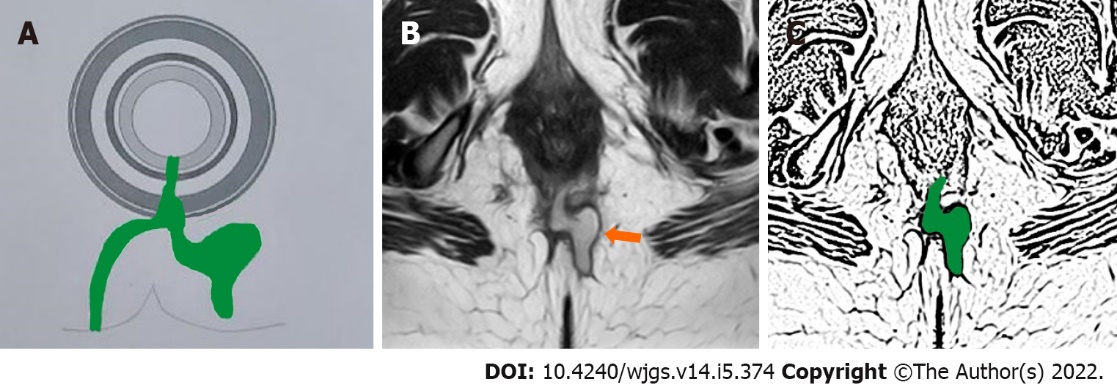 Figure 1 A 43-year-old female patient with recurrent high transsphincteric posterior anal fistula with multiple branches. The intersphincteric component of fistula is a single linear tract at 6 o’clock (posterior) and the rest of all the fistula tracts are outside the external sphincter. This fistula is better managed by ligation of intersphincteric fistula tract procedure. A: Axial section-schematic diagram; B: T2-weighted magnetic resonance imaging axial section (orange arrow pointing the fistula tract); C: Sketch of B (fistula tract being shown in green color).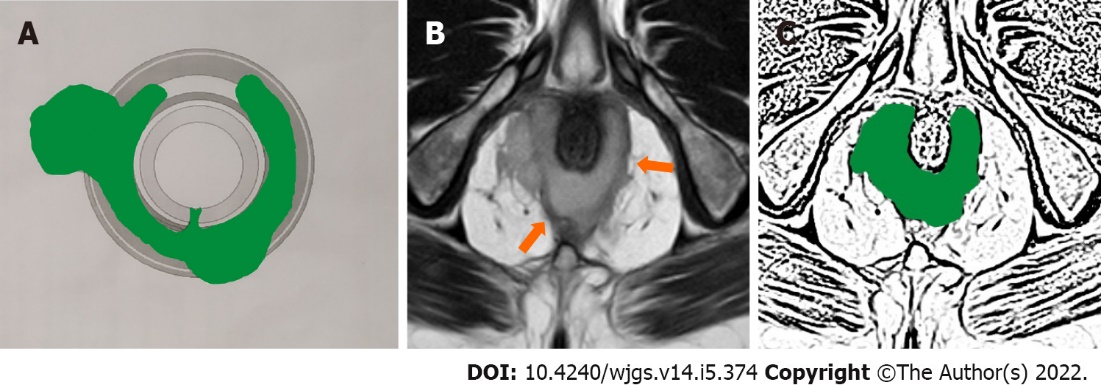 Figure 2 A 47-year-old male patient with high posterior intersphincteric anal fistula with abscess. This fistula is difficult to manage by ligation of intersphincteric fistula tract and is better managed by transanal opening of intersphincteric space procedure. A: Axial section-schematic diagram; B: T2-weighted magnetic resonance imaging axial section (orange arrows pointing the fistula tract); C: Sketch of B (fistula tract being shown in green color).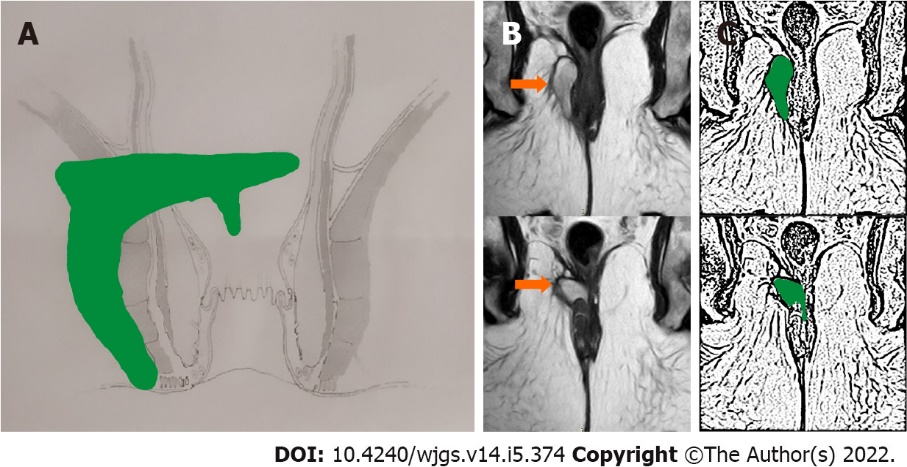 Figure 3 A 39-year-old male patient with right sided suprasphincteric anal fistula with abscess. This fistula is difficult to manage by ligation of intersphincteric fistula tract and is better managed by transanal opening of intersphincteric space procedure. A: Coronal section-schematic diagram; B: T2-weighted magnetic resonance imaging coronal section (orange arrows pointing the fistula tract); C: Sketch of B (fistula tract being shown in green color).Table 1 Comparison between ligation of intersphincteric fistula tract and transanal opening of intersphincteric space proceduresLIFT: Ligation of intersphincteric fistula tract; TROPIS: Transanal opening of intersphincteric space.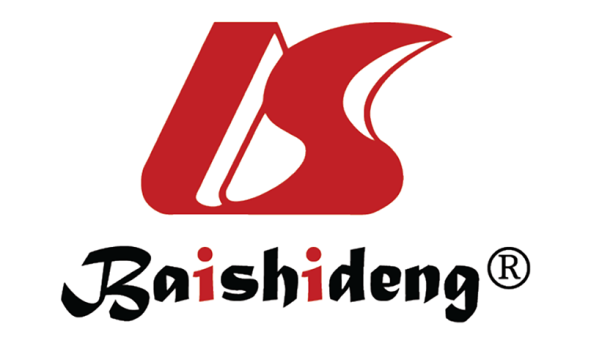 Published by Baishideng Publishing Group Inc7041 Koll Center Parkway, Suite 160, Pleasanton, CA 94566, USATelephone: +1-925-3991568E-mail: bpgoffice@wjgnet.comHelp Desk: https://www.f6publishing.com/helpdeskhttps://www.wjgnet.com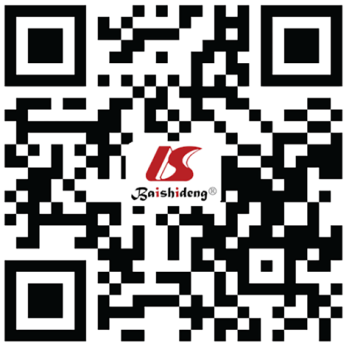 © 2022 Baishideng Publishing Group Inc. All rights reserved.LIFTTROPISFistula tract in intersphincteric spaceLigatedDeroofed into anal canalHealing of woundPrimary intentionSecondary intentionTackling of infected crypt glandsDoneMuch betterTechnicallyDifficultSimplerIndicationsNot possible/ very difficult to perform in: Pure intersphincteric fistulas; Fistulas with more intersphincteric component like horseshoe fistulas; Fistulas in which intersphincteric component is high up like supralevator fistulas, suprasphincteric fistulasEffective in all complex fistulasPreferred over the other (LIFT or TROPIS)Complex high fistula with minimal fistula component in the intersphincteric space (Figure 1); Patients having simple low fistula but they are not keen for fistulotomyHorseshoe fistulas with extensive intersphincteric component (Figure 2); Recurrent fistulas especially fistulas recurring after undergoing LIFT; High transsphincteric (involving upper one-third of EAS); Suprasphincteric fistula (Figure 3)Healing in postoperative periodFasterSlowerInternal sphincterPreservedPartially incised; Study in a large number of patients with long-term follow-up have demonstrated that if patients did regular Kegel exercises in the postoperative period, then there was no significant deterioration in continence.